KURUM İÇ DEĞERLENDİRME RAPORU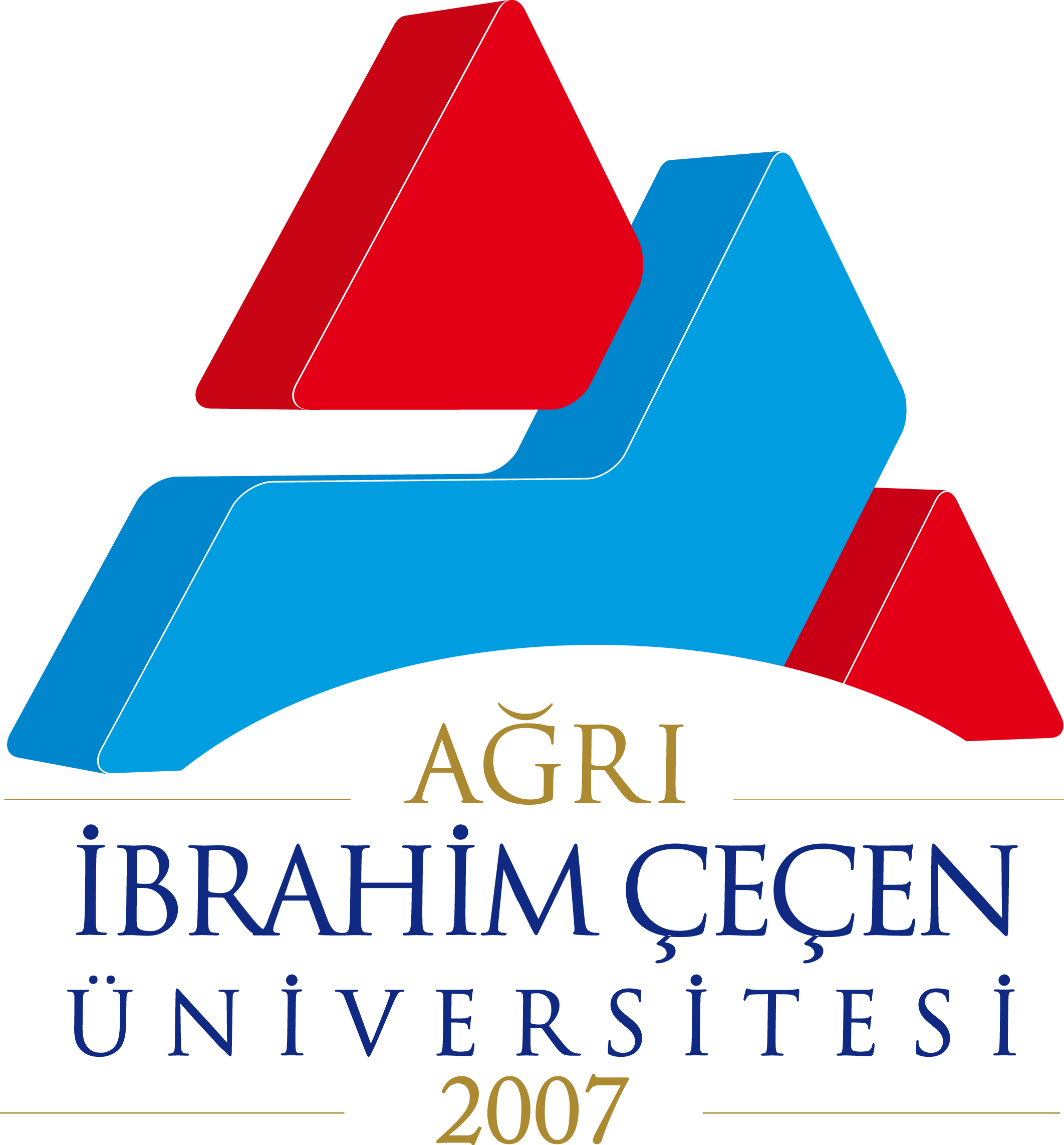 AĞRI İBRAHİM ÇEÇEN ÜNİVERSİTESİ ELEŞKİRT MESLEK YÜKSEKOKULUAdres: Erzurum Karayolu 2. Km. Eleşkirt/AĞRI2023ÖZETKurumsal İç Değerlendirme Raporu (KİDR); Liderlik, Yönetişim ve Kalite, Eğitim ve Öğretim, Araştırma ve Geliştirme, Toplumsal Katkı şeklinde değerlendirme ölçütlerinden oluşan 4 ana başlıktan meydana gelmektedir. Birimimiz kalite komisyonu tarafından hazırlanan bu rapor, meslek yüksekokulumuzun mevcut durumunu, güçlü ve iyileştirmeye açık yönlerini ortaya koymada büyük katkı sağlayacaktır. Bununla birlikte Kalite Komisyonu öncülüğünde ortaya konulan raporun hazırlık süreci içerisinde meslek yüksekokulumuzun Kalite Komisyonu program temsilcileri ile birimimiz bünyesinde sürdürülen çalışmalar detaylı bir şekilde ele alınmıştır.Hazırlanmış olan rapor ile ilgili genel bir değerlendirme yapılacak olursa; değerleme ölçütlerinin tamamı dikkate alındığında birimimizin olgunluk düzeyinin düşük olduğu görülmektedir. 2024 yılı ve sonraki yıllar için olgunluk düzeyinin artırılması hedeflenmektedir.  KURUM HAKKINDA BİLGİLERİletişim BilgileriBirimimizin kalite komisyon üyeleri aşağıdaki tabloda yer almaktadır.2. Tarihsel GelişimiAğrı İbrahim Çeçen Üniversitesi Eleşkirt Meslek Yüksekokulu, 2016-2017 akademik yılında Bankacılık ve Finans Bölümü, Bankacılık ve Sigortacılık Programını açarak 53 kayıtlı öğrencisi ile eğitim ve öğretime başlamıştır. Meslek Yüksekokulumuz 2017-2018 akademik döneminde ise Büro Yönetimi ve Sekreterlik bölümü ile Yerel Yönetimler bölümünü açarak öğrenci alımlarını gerçekleştirmiştir. 2019-2020 akademik döneminde Laborant ve Veteriner Sağlık Programını, 2020-2021 akademik döneminde ise Sağlık Kurumları İşletmeciliği Programını açarak öğrenci alımı gerçekleştirmiştir. Meslek Yüksekokulumuz edindiği misyon gereği Ülkemizin ve bölgenin ihtiyacı olan nitelikli ara elemanları yetiştirmeyi hedeflemektedir. Meslek yüksekokulumuz bünyesinde, 1 müdür, 2 Müdür yardımcısı, 1 MYO bölüm sekreteri, 4 Bölüm başkanı bulunmaktadır. Akademik personel olarak 4 Dr. Öğretim Üyesi, 1 Öğretim Görevlisi Doktor ve 9 Öğretim Görevlisi, 2 Memur ve 382 öğrenci bulunmaktadır.Eleşkirt Meslek Yüksekokulu’nun bulunduğu kampüs içinde okul binasında 9 Adet (35 Kişilik) Derslik, 1 Adet (30 Kişilik) Bilgisayar Laboratuvar, 1 Adet (100 Kişilik) Kütüphane, 1 Adet (150 Kişilik) Yemekhane, 1 Adet (170 Kişilik) Konferans Salonu, 3 Adet (Dershane Döşemesi yapılmamış) Amfi, 1 Adet (100 Kişilik) Kantin, 22 Adet Akademisyen Odası, İdari Bina (Toplantı Salonu, Öğrenci ve Yazı işleri odaları) yer almaktadır.3. Misyonu, Vizyonu, Değerleri ve HedefleriMisyonumuzUlusal ve Evrensel nitelikte bilgi üreten, araştırmacı, katılımcı, paylaşımcı, özgün ve meslek etiği değerlerine sahip, çağdaş bir öğretim kültürü oluşturmak ve mesleki açıdan yetkin, toplumsal değerlere saygılı bireyler yetiştirmektir.VizyonumuzEğitim, öğretim ve araştırma kalitesi ile Doğu'da ve Türkiye'de tanınmış, tercih edilen; takım çalışmasını teşvik eden, katılımcı ve paylaşımcı bir yönetime sahip; ilimiz ve bölgemiz başta olmak üzere ülkemizin sorunlarını çözmeye yönelik çalışmalar yapan, üniversite/toplum işbirliğini sağlamada öncü, öğrencilerini yönetimsel ve finansal açıdan çağın gereklerine göre yetiştiren ve yetiştirdiği bireyleri de aktif bir şekilde iş gücüne katan, evrensel değerlere saygılı, sürekli gelişen bir meslek yüksekokulu olmaktır.HedeflerimizMevcut ve yeni açılacak bölümlerimizde, öncelikli hedefimiz sağlık, bankacılık, sigortacılık ve veterinerlik alanlarında faaliyet gösteren işletmelerin hem güncel hem de gelecekteki ihtiyaçlarını karşılayabilecek bilgi ve beceriye sahip adayları yetiştirmek, mezun öğrencilerimizin kolaylıkla istihdam edilebilecekleri niteliklere sahip olmalarını sağlayacak gerekli alt yapıyı oluşturmaktır. Aynı zamanda Eleşkirt Meslek Yüksekokulu bünyesinde bulunan Sağlık Kurumları İşletmeciliği, Bankacılık ve Sigortacılık ve Veteriner ve Laborant programları gibi alanlarda bilgi ve beceriler kazandırmaktır.DeğerlerimizKendini ifade edebilen, girişimci, katılımcı, yenilikçi, eleştirel düşünebilen, insan odaklı, adaletli, liyakatli, ahlaklı, empati yapabilen, doğaya ve çevreye duyarlı, özgürlükçü ve şeffaf bir yönetim anlayışını benimsemiş bir kuruluş olmak.A. LİDERLİK, YÖNETİM ve KALİTEA.1. Liderlik ve Kalite A.1.1. Yönetim modeli ve idari yapıEleşkirt Meslek Yüksekokulumuz, stratejik hedeflere ulaşmaya yönelik olarak yasal düzenlemeler çerçevesinde organizasyonel bir idari yapılanmaya sahiptir. Bu idari yapı, öngörülen yönetişim modeli ile gerçekleşmenin karşılaştırılmasını, modelin kurumsallığını ve sürekliliğini benimsemiştir. Okulumuzun karar mekanizması yüksekokul müdürü, yüksekokul sekreteri ve yüksekokul yönetim kurulu ile bölüm başkanlarından oluşmaktadır. İdari ve Akademik yapılanma geneli kapsayacak şekilde birçok komisyon ve kuruldan meydana gelmiştir. Yıllık olarak hazırlanan faaliyet raporları ile gelişim ve iyileştirmeler takip edilmektedir. Süreç yönetimi ve yapılan görevlendirmeler yapılan uygulamaları izlemeyi kolaylaştırmaktadır. Dolayısıyla yapılan faaliyet göz önünde bulundurulduğunda olgunluk düzeyi 4 olarak değerlendirilebilir. A.1.2. LiderlikYüksekokulumuz Müdür, Müdür Yardımcısı, Sekreter ve Bölüm Başkanları kalite güvencesini benimsemiş ve sahiplenmiştir. Bu doğrultuda yönetim kurulu kararları ile kalite güvencesi sürekli olarak güncel bir konu olarak tutulmakta ve kalite sistemi oluşturulması için üst yönetim liderlik etmektedir. Bunun yanı sıra birimimizde müdür liderliğinde kalite kültürünün benimsenmesi ölçülmekte ve personelden geri dönüşler sağlanmaktadır. Geri dönüşler sonucunda iyileştirme süreci devam etmektedir. Akademik ve idari birimler ile yönetim arasında etkin bir iletişim ağı oluşturulmuştur. Olgunluk düzeyi bu başlık için 3 olarak değerlendirilebilir.A.1.3. Kurumsal dönüşüm kapasitesi	Birimimiz güncel gelişmeleri takip etmekte ve değişime ayak uydurmak için kurumsal dönüşüm planları hazırlama hedefi içerisindedir. Birimimizde değişim yönetimi bulunmamaktadır.  Bu nedenle olgunluk düzeyi bu başlık için 1 olarak değerlendirilebilir.A.1.4. İç kalite güvencesi mekanizmalarıMeslek Yüksekokulumuz Kurum İç Değerlendirme Raporu ve Kalite Komisyonunun öneri ve değerlendirmeleri neticesinde eylem planı oluşturulması yönünde bir hedef belirlenmiştir. İş akış şemaları, takvim, görev ve sorumluluklar ve paydaşların rolleri belirlenmiştir. Olgunluk düzeyi bu başlık için 3 olarak değerlendirilebilir.A.1.5. Kamuoyunu bilgilendirme ve hesap verebilirlikMeslek Yüksekokulumuz topluma karşı sorumluluğunun gereği olarak, eğitim öğretim, araştırma-geliştirme, toplumsal katkı faaliyetlerinin tümüyle ilgili güncel verileri kamuoyu ile paylaşmakta, web sayfasında sürekli olarak yayınlanmaktadır. Üniversitemizin Basın, Yayın ve Halkla İlişkiler birimi sorumluluğunda hazırlanan web sayfası birimimizde görevli akademisyenlerimizin güncellemeleriyle içeriğinin doğru, anlaşılır ve ulaşılabilir olmasına dikkat edilmektedir. Gerçekleştirilen faaliyetlerin duyurulması için birimimiz içerisinde bulunan ilan panoları da etkin olarak kullanılmaktadır. Olgunluk düzeyi bu başlık için 4 olarak değerlendirilebilir.A.2. Misyon ve Stratejik AmaçlarA.2.1. Misyon, vizyon ve politikalarMeslek yüksekokulumuz sektörel ihtiyaçlar ile paydaşlarının ihtiyaç duyduğu; mevzuat ve donanıma sahip, alanında ulusal ve uluslararası dil becerileri ile bilişim teknolojilerini kullanabilen bireyler yetiştirmeyi benimsemiştir. Bu bağlamda ülkemizin sağlık, bankacılık, sigortacılık ve veterinerlik alanlarında bilimsel olarak katkıda bulunmak gayesiyle araştıran ve sorgulayan, eğitim-öğretim kalitesi yüksek, sektöre yön veren araştırmalarıyla saygın bir eğitim kurumu haline gelme vizyonu ile hareket etmektedir.Birimimiz üniversitemiz web sayfasında yayımlanan kalite politikalarını uygulamayı hedeflemektedir. Üniversitemizin Eğitim-Öğretim, Araştırma-Geliştirme, Toplumsal Katkı, Yönetim Sistemi politikaları bulunmakla birlikte ve politika hedefleri çerçevesinde gerçekleştirilecek faaliyetler web sayfamızda yer alan “Kalite Güvencesi” sekmesi altında yayımlanacaktır.  Olgunluk düzeyi bu başlık için 2 olarak değerlendirilebilir. A.2.2. Stratejik amaç ve hedeflerBirimimizin öncelikli hedefi bankacılık, sigortacılık, sağlık kurumları ve veterinerlik sektöründe faaliyet gösteren işletmelerin hem güncel hem de gelecekteki ihtiyaçlarını karşılayabilecek bilgi ve beceriye sahip adayları yetiştirmek, mezun öğrencilerimizin kolaylıkla istihdam edilebilecek niteliklere sahip olmalarını sağlayacak gerekli alt yapıyı oluşturmaktır.	Üniversitemiz birimlerin stratejik amaç ve hedeflerine ulaşılıp ulaşılmadığının tespiti amaçlı yıl içerisinde belirli dönemlerle Strateji Geliştirme Daire Başkanlığı vasıtasıyla faaliyet raporları, performans hedef ve göstergeleri, izlenceleri ve değerlendirmeleri yapmaktadır. Olgunluk düzeyi bu başlık için 3 olarak değerlendirilebilir.A.2.3. Performans yönetimiÜniversitemizin hedef ve amaçlarının gerçekleşme düzeylerini analiz etmek amacıyla Strateji Geliştirme Daire Başkanlığı tarafından her yıl Performans Programı hazırlanmaktadır. Bu bağlamda üniversitemiz birimlerden almış olduğu raporlama, izleme ve değerlendirme yöntemleri ile her yıl Strateji Geliştirme Daire Başkanlığı (SDGB) tarafından performans göstergeleri hazırlanmakta ve yayımlanmaktadır. Birimimiz en son 2023 yılı için hazırlamış olduğu performans göstergelerine ilişkin raporu SDGB ile paylaşmıştır. Olgunluk düzeyi bu başlık için 3 olarak değerlendirilebilir.A.3. Yönetim SistemleriA.3.1. Bilgi yönetim sistemiBirimimiz fonksiyonlarını yerine getirmek için yürüttüğü faaliyetleri belgelendirme, kayıt altına alma ve saklama işlemleri, “Elektronik Belge Yönetim Sistemi” (EBYS) ile yapılmaktadır. EBYS ile Birimimizde hali hazırda fiziksel ortamdaki bilgi ve belgeleri üretmek ve yönetmek adına yürütülen işlemlerin tamamı elektronik ortamda yapılabilmektedir. EBYS, kurumda herhangi bir fonksiyonun yerine getirilmesi için üretilmiş ya da alınmış resmi nitelik taşıyan belgelerin yönetilmesi adına gerekli olan tüm temel kullanım özelliklerini bünyesinde barındırmaktadır. Olgunluk düzeyi bu başlık için 4 olarak değerlendirilebilir.A.3.2. İnsan kaynakları yönetimi Üniversitemiz ilgili yönetmelik ve mevzuat esas olmak üzere personel alımını gerçekleştirmektedir. Bu kapsamda üniversitede atamalar 2547 sayılı Yükseköğretim Kanunu, 2809 sayılı Yükseköğretim Kurumları Teşkilatı Kanunu, Yükseköğretim Üst Kuruluşları ile Yükseköğretim Kurumları Personeli Görevde Yükselme ve Unvan Değişikliği Yönetmeliği, Öğretim Üyesi Dışındaki Öğretim Elemanı Kadrolarına Yapılacak Atamalarda Uygulanacak Merkezi Sınav ile Giriş Sınavlarına İlişkin Usul ve Esaslar Hakkında Yönetmelik, Öğretim Üyeliğine Yükseltilme ve Atanma Yönetmeliği kapsamında yapılmaktadır. Birimimiz personel ihtiyacı PDB tarafından belirlenmekte olup bir inisiyatifimiz bulunmamaktadır. Bu nedenle olgunluk düzeyi bu başlık için 1 olarak değerlendirilebilir.A.3.3. Finansal yönetimAğrı İbrahim Çeçen Üniversitesi 5018 Sayılı Kamu Mali Yönetim ve Kontrol Kanunu gereğince Özel Bütçe ve Merkezi Yönetim kapsamında bir kamu idaresi olup mali kaynakların kullanımı anılan yasa, Bütçe Kanunu ve ilgili mevzuatların hükümlerine ve süreçlerine uygun olarak yürütülmektedir. Birimimizin Üniversitemizin Finansal kaynakların planlama, kullanım ve izleme uygulamaları ile finansal yönetimi sağlanmaktadır. Üniversitemiz yapılan her türden mali işlemler gerekli mali raporlar halinde her yıl sunulmaktadır. Birimimizde finansal kaynakların yönetimine ilişkin tanımlı süreçler bulunmamaktadır. Olgunluk düzeyi bu başlık için 1 olarak değerlendirilebilir.A.3.4. Süreç yönetimiÜniversitemizde her birimin kendisine belirlemiş olduğu süreç yönetim modeli ile birimler süreçlerini takip etmekte ve sonuçlarını değerlendirmektedir. Birimimizde 2022/2023 bahar dönemi deprem sonrası süreçte derslerin tamamı online verilmiştir. Bu süreçte hocalarımız ve öğrencilerimiz bilgilendirilmiş ders programları bu değişim sürecine göre uyarlanmıştır. Olgunluk düzeyi bu başlık için 3 olarak değerlendirilebilir.A.4. Paydaş KatılımıA.4.1. İç ve dış paydaş katılımıBirimimiz üniversitemizin iç dış paydaşlarına ve uygulamalarına uyum sağlamaktadır. İç paydaş olarak öğrencilerimizden sorunların, şikâyet ve taleplerin iletilmesi amaçlı öğrenci temsilcisi seçilmiştir. Bunun yanı sıra Kalite Kurulu üyeleri arasında bir öğrenci temsilcisi yer almaktadır. Bu öğrencimiz toplantılara katılarak alınan kararlarda etkin rol almaktadır. Faaliyete ilişkin kanıt 22.12.2022 tarih, 48357 numaralı haberde yer almaktadır.  Her yıl öğrencilerimize geri bildirimler sağlamak adına memnuniyet anketi yapılmaktadır. Olgunluk düzeyi bu başlık için 4 olarak değerlendirilebilir.A.4.2. Öğrenci geri bildirimleriMeslek yüksekokulumuz bünyesindeki öğrencilerimiz akademik danışmanları dâhil tüm hocalarına ders veya okulları ile ilgili OBS sistemi üzerinden ulaşabilmektedir. Akademik danışmanlarımız öğrencilerle görüşme saatlerinde iletişim kurarak şikâyet veya taleplerini dinlemektedirler. Bunun yanında öğrencilerimiz okulumuzda bulunan dilek ve istek kutusuna isim belirtmeden yine şikâyet veya isteklerini yazabiliyorlar. Dilek ve şikâyet kutusu belirli aralıklarla açılarak gelen öğrenci talepleri değerlendirilmektedir. Aynı zamanda her ders dönemi en az iki kez olmak üzere danışman öğrenci toplantıları yapılarak öğrencilerden birimimizle ilgili geri dönüşler alınmaktadır. Olgunluk düzeyi bu başlık için 4 olarak değerlendirilebilir.A.4.3. Mezun ilişkileri yönetimiÜniversitemiz, herhangi bir programı dışarda bırakmadan üniversitedeki tüm ön lisans, lisans, yüksek lisans ve doktora öğrencilerini kapsayacak şekilde bir mezun izleme sistemi altyapısı oluşturmuş ve Kariyer Planlama ve Mezun İzleme Uygulama ve Araştırma Merkezi aracılığıyla mezunlarını takip etmektedir. Birimimizin bir takip sistemi bulunmamaktadır. Birimimize de Üniversitemiz tarafından Kariyer Planlama ile ilgili de görevlendirme yapılmıştır. Olgunluk düzeyi bu başlık için 2 olarak değerlendirilebilir.A.5. UluslararasılaşmaA.5.1. Uluslararasılaşma süreçlerinin yönetimiUluslararasılaşma süreçlerinin yönetimi ve organizasyonel yapısı üst yönetimin gerçekleştirdiği çalışmaların öncülüğünde, Strateji Geliştirme Daire Başkanlığı, Kalite Koordinatörlüğü ve Dış İlişkiler Ofisi Yönergesi ile üniversitemizin uluslararasılaşma politikasına uygun olarak yönetilmektedir. Olgunluk düzeyi bu başlık için 3 olarak değerlendirilebilir.A.5.2. Uluslararasılaşma kaynaklarıBirimimizin uluslararasılaşma faaliyetlerini sürdürebilmesi için yeterli kaynağı bulunmamaktadır.   Olgunluk düzeyi bu başlık için 1 olarak değerlendirilebilir.A.5.3. Uluslararasılaşma performansıÜniversitemizin Dış İlişkiler Ofisi bünyesine bağlı meslek yüksekokulu Erasmus+ koordinatörü bulunmaktadır. Okulumuzda öğretim elemanlarının geçmiş dönemde Erasmus+ programı ile yurtdışı değişim programlarına katılmıştır. Ancak 2023 yılında bu tür organizasyonlara katılan öğretim üyesi ve öğrenci, idari personel bulunmamaktadır. Ancak 2024 yılı içinde bu yönde bir katılım planlanmaktadır. Bu kategoride olgunluk düzeyimizin 1 olduğu belirlenmiştir. B. EĞİTİM VE ÖĞRETİMB1.Program Tasarımı, Değerlendirmesi ve GüncellenmesiB.1.1. Programların tasarımı ve onayıYüksekokulumuz bünyesinde bulunan programların amacı öncelikle finans, sigortacılık, hayvancılık ve sağlık sektörlerine nitelikli işgücü yetiştirmek olduğundan programlarımız bu hususlar göz önüne alınarak tasarlanmıştır. Eğitim-Öğretim programları tasarlanırken yukarda sayılan ilgili sektörlerde alanında yetkin, sektörün ihtiyaçlarını bilen ekip çalışması ve esnek çalışmaya uyumlu bireyler olarak yetişmesine yönelik hedefler ön plana alınmıştır. Bu doğrultuda okulumuzda yer alan programlara öğrenci alımı yapılırken öncelikle ülkemizde bulunan ve söz konusu sektörlere daha önce işgücü kaynağı yetiştiren üniversitelerin ilgili bölümleri ile iş birliği çerçevesinde önerdikleri müfredatlar  ders içerikleri, izlenceleri, AKTS, öğrenci kazanımları ve ön lisans düzeyinde verilmiş eğitimin çıktıları analiz edilmiş ve programın müfredatı güncellenmiştir. Yüksekokulumuzda yürütülen programların tasarımı, öğretim programlarının amaçlarına ve öğrenme çıktılarına uygun olarak yapılmış ve Bologna süreci hedeflerine yönelik olarak şeffaflık, tanınma ve hareketliliği artırma amaçlarıyla oluşturulan Türkiye Yükseköğretim Yeterlilikleri Çerçevesi (TYYÇ)’ne uygun olarak üniversitemize ait Bologna Bilgi Sistemi ile entegre edilmiştir. Olgunluk düzeyi bu başlık için 4 olarak değerlendirilebilir.B.1.2. Programın ders dağılım dengesiProgramların ders dağılımı yapılırken müfredat yapısı zorunlu-seçmeli ders, alan ve alan dışı ders dengesini gözetilerek, farklı disiplinleri tanıma imkânı sağlanmış ayrıca üniversitemiz tarafından tüm birimlerin müfredatlarına eklenmesi istenen Dijital Okur-Yazarlık dersi de eklenmiştir. Üniversitemiz tarafından tüm birimlerin müfredatına eklenmesi uygun görülen ve Cumhurbaşkanlığı İnsan Kaynakları Ofisi tarafından hazırlanan Kariyer Planlama dersi 2022 yılı bahar döneminden itibaren okutulmak üzere müfredatımıza eklenmiştir.  Ders sayısı ve haftalık ders saati öğrencinin akademik olmayan etkinliklere de zaman ayırabileceği şekilde düzenlenmiştir.  Olgunluk düzeyi bu başlık için 4 olarak değerlendirilebilir.B.1.3. Ders kazanımlarının program çıktılarıyla uyumuÜniversitemiz Bologna Bilgi Sistemi dâhilinde tüm programların ders kazanımları ile program çıktılarının eşleştirilmesine ilişkin tüm alanları kapsayan uygulamalar izlenmekte olup iç ve dış paydaşların rahatlıkla ulaşabileceği şekilde şeffaflık ilkesi gereği web adresinden paylaşılmaktadır. Ders kazanımlarının ve program çıktılarının ilişkilendirilmesine ait gerekli bilgiler Bologna Bilgi Sisteminde yayınlanmaktadır ayrıca program çıktı ve kazanımları birimimiz web sayfasında program tanıtımları altında mevcut bulunmaktadır. Ayrıca bu programlarda eğitim gören öğrencilerimiz yaptıkları yaz stajları ile aldıkları teorik bilgileri uygulama imkânı bularak sektörü daha yakından tanımaktadırlar.  Öğrencilerimiz için staj takvimi her yıl düzenli olarak Web sayfasında yayınlanmaktadır.  Böylece olgunluk düzeyi bu başlık için 3 olarak değerlendirilebilir.B.1.4. Öğrenci iş yüküne dayalı ders tasarımıTüm programlarda tanımlanmış öğrenci iş yükleri paydaşların kolayca ulaşabileceği şekilde Bologna Bilgi Sisteminde belirlendiği için birimimize ait olan programların ders yükleri de burada yer almaktadır.  Yüksekokulumuzda sektör ile ilişkileri güçlendirmek ve ayrıca sektörü tanımak için staj yapmak isteyen öğrencilerimize yönelik her yıl düzenli olarak staj takvimimiz yayınlanmakta ve öğrencilerimizden staj yapanların SGK ile ilgili işlemleri yüksekokulumuz tarafından yapılmaktadır. Ayrıca Ulusal Staj Programı sayesinde birçok öğrencimiz 2023 yılı yaz tatilinde staj yapma imkânı elde etmiştir. Olgunluk düzeyi bu başlık için 4 olarak değerlendirilebilir.B.1.5. Programların izlenmesi ve güncellenmesiYüksekokulumuzda program amaçlarının ve öğrenme çıktılarının izlenmesi planlandığı şekilde gerçekleşmektedir. Eğitim ve öğretim ile ilgili istatistiki göstergeler (her yarıyıl açılan dersler, öğrenci sayıları, başarı durumları, geri besleme sonuçları, ders çeşitliliği, ilişki kesme sayıları ve nedenleri gibi hususlar OBS sistemi aracılığı ile Öğrenci İşleri Daire Başkanlığı tarafından periyodik ve sistematik şekilde izlenmekte ve değerlendirilmektedir. Program çıktılarının izlenmesine ve güncellenmesine ilişkin mekanizma birimimizde bulunmamaktadır. Olgunluk düzeyi bu başlık için 2 olarak değerlendirilebilir.B.1.6. Eğitim ve öğretim süreçlerinin yönetimiEğitim ve öğretim süreçlerinin yönetimine ilişkin üniversitemizin yapılanması ve iş akış şemalarımız mevcut olup, eğitim ve öğretim ile ölçme ve değerlendirme süreçlerinin yönetimine ilişkin ilke, kurallar ve takvim, bilgi yönetim sistemi, eğitim ve öğretim süreçlerinin yönetimine ilişkin izleme ve değerlendirmeler standart uygulamalar ile mevcuttur ve Yüksekokulumuz da bu ilkeler doğrultusunda süreçlerini yönetmektedir. Programlarda öğrenme kazanımı, müfredat, eğitim hizmetinin verilme biçimi (örgün, uzaktan, karma, açıktan), öğretim yöntemi ve ölçme-değerlendirme uyumu ve tüm bu süreçlerin koordinasyonu üst yönetimimiz tarafından takip edilmektedir. Olgunluk düzeyi bu başlık için 2 olarak değerlendirilebilir.B.2. Programların Yürütülmesi (Öğrenci Merkezli Öğrenme, Öğretme ve Değerlendirme)B.2.1. Öğretim yöntem ve teknikleri2023-2024 eğitim Öğretim yılı yüz yüze eğitim –öğretim ile devam etmektedir. Öğretim tekniği olarak öğretim elemanlarının sunum ve anlatımları, bilgisayar laboratuvarımız ve uygulamalı eğitimlerimiz devam ettirilmiştir. Öğrencilerimizin yazılı ve sözlü olarak derse katılmaları sağlanmaktadır.  PDF formatındaki çeşitli ders kaynakları, YÖK yönlendiriciliğinde serbest ve ücretsiz kulanım hizmetine açılması derslerde kaynağa ulaşmak açısından da kolaylık sağlamıştır. Üniversitemiz ile IC vakfı protokolü doğrultusunda “Kariyer Fırsatları Söyleşisi” başlığı altında online olarak seminerler düzenlemiştir. Olgunluk düzeyi bu başlık için 3 olarak değerlendirilebilir.B.2.2. Ölçme ve değerlendirmeYüksekokulumuzda üniversitemizin belirlediği bağıl değerlendirme sistemine göre ölçme ve değerlendirme kriterleri uygulanmaktadır. Öğrenci merkezli ölçme ve değerlendirme, yetkinlik ve performans temelinde yürütülmekte ve öğrencilerin kendini ifade etme olanakları mümkün olduğunca çeşitlendirilmektedir. Ölçme ve değerlendirmenin sürekliliği için çoklu sınav olanakları ve bazıları süreç odaklı (formatif) ödev, proje gibi yöntemlerle de sağlanmaktadır. Ders kazanımlarına ve eğitim türlerine (örgün, uzaktan, karma) uygun sınav yöntemleri planlamakta ve uygulanmaktadır. Sınav uygulama ve güvenliğine azami derecede önem verilmektedir. Olgunluk düzeyi bu başlık için 4 olarak değerlendirilebilir.B.2.3. Öğrenci kabulü, önceki öğrenmenin tanınması ve kredilendirilmesiÜniversitemiz, öğrenci kabullerine yönelik açık kriterler belirlemiş; diploma, derece ve diğer yeterliliklerin tanınması ve sertifikalandırılması ile ilgili olarak önceden tanımlanmış ve yayımlanmış kuralları tutarlı ve kalıcı bir şekilde uygulamaktadır.  Öğrenci İşleri Daire Başkanlığı internet sayfasında yayımlanan mevzuat ve hükümlere göre yüksekokulumuza Ulusal ve Uluslararası öğrencilerin kabulü yapılmaktadır. Bu noktada birimimiz herhangi bir inisiyatif almamaktadır. Üniversitemiz Yatay Geçiş Uygulama Esasları başlıklı yönerge bir öğrencinin önceki formal öğrenmelerinin tanınması için gerekli hususları ayrıntılı bir şekilde açıklamaktadır.  Bu yönerge doğrultusunda yapılacak işlemler ve tarihler üniversitemizin web sayfasında ilan edilmekte, başvurular birimizde oluşturulan eğitim- öğretim komisyonu , tarafından titizlikle değerlendirilmekte ve sonuçlandırılmaktadır. Olgunluk düzeyi bu başlık için 3 olarak değerlendirilebilir.B.2.4. Yeterliliklerin sertifikalandırılması ve diploma Üniversitemizde diploma, 	derecelendirme, 	yeterliliklerin tanınması ve sertifikalandırılması işlemleri uluslararası standartlar dikkate alınarak, ilgili yönetmelikler uyarınca yapıldığından yüksekokulumuzda bunlara tabidir. Bu noktada birimimiz herhangi bir inisiyatif almamaktadır.  Bologna sürecine paralel olarak yürütülen eğitim-öğretim faaliyetleri neticesinde, diploma almaya hak kazanılabilmesi için gerekli krediler, diploma derecelerinin belirlenmesi ve diploma eklerinin verilmesi gibi hususlar bahsedilen ilgili yönetmeliklerde açıkça belirtilmektedir. Olgunluk düzeyi bu başlık için 2 olarak değerlendirilebilir.B.3. Öğrenme Kaynakları ve Akademik Destek HizmetleriB.3.1. Öğrenme ortam ve kaynaklarıYüksekokulumuzda sınıflarımız, bilgisayar laboratuvarımız, kütüphanemiz ve konferans salonumuz, ders kitapları, çevrimiçi (online) kitaplar/belgeler/videolar vb. kaynaklar uygun nitelik ve nicelikte olup kolaylıkla erişilebilir bir şekilde öğrencilerin kullanımına sunulmuştur.   Yüksekokulumuzda eğitim-öğretim ihtiyaçlarına tümüyle cevap verebilen, ergonomik, eş zamanlı ve eş zamansız öğrenmeye fırsat veren, ölçme ve değerlendirme ve eğitim olanaklarına sahip bir öğrenme yönetim sistemi bulunmaktadır. Olgunluk düzeyi bu başlık için 2 olarak değerlendirilebilir. B.3.2. Akademik destek hizmetleri Yüksekokulumuzda danışmanlık hizmetleri 02.02.2012 tarih ve 02/05 sayılı Senato Kararı ile kabul edilerek yürürlüğe girmiş olan yönergeye göre yürütülmektedir. Staj çalışmaları danışmanların koordinatörlüğünde yapılmaktadır.  Danışman hocalar ayrıca dönem içerisinde danışmanlık toplantıları düzenleyerek öğrencilere akademik ve sosyal olarak destek sağlamaktadır.  Olgunluk düzeyi bu başlık için 4 olarak değerlendirilebilir.B.3.3. Tesis ve altyapılarYüksekokulumuz üniversitemiz Eleşkirt Yerleşkesi içerisinde 2 bloktan oluşan 3 katlı binamızda eğitim-öğretime devam etmektedir. Eleşkirt yerleşkesi içerisinde 1 yemekhane ve 1 kantin mevcuttur. KYK’ ya ait bir adet yurt Eleşkirt ilçesinde yer almaktadır. Yüksekokulumuz bina içerisinde Eleşkirt kampüsünde bulunan binamızda kullandığımız bir konferans salonu ve bir kütüphane bulunmaktadır. Ayrıca yüksekokulumuza ait 8 derslik, 1 bilgisayar laboratuvarı, 2 adet akıllı tahta özellikli sınıfımız öğrencilerimizin kullanımındadır. Bununla beraber idare için 1 müdür, 2 müdür yardımcısı, 1 Yüksekokul sekreteri, 2 memur odası ile 22 akademik personel odası mevcuttur. Olgunluk düzeyi bu başlık için 4 olarak değerlendirilebilir.B.3.4. Dezavantajlı gruplarBirimimizde dezavantajlı, kırılgan ve az temsil edilen grupların eğitim olanaklarına erişimi eşitlik, hakkaniyet, çeşitlilik ve kapsayıcılık gözetilerek sağlanmaktadır. Engellilerin mekânsal erişimi için fiziksel koşullar uygun hale getirilmiştir. Olgunluk düzeyi bu başlık için 3 olarak değerlendirilebilir.B.3.5. Sosyal, kültürel, sportif faaliyetlerÖğrencilerimizin, üniversite tarafından düzenlenen tüm sosyal ve kültürel faaliyetlere katılımı yönetim tarafından sağlanmakta ve desteklenmektedir. Öğrencilerimizle beraber üniversitemizin düzenlediği sosyal, kültürel ve sportif faaliyetlere katılım sağlanmaktadır.   2023 yılı güz yarıyılında öğrencilerimiz için Yükseköğretim Kurulu Başkanlığının "Bağımlılıkla Mücadele Eylem Planı” kapsamında Üniversitemiz Kariyer Planlama ve Mezun İzleme Uygulama ve Araştırma Merkezi Müdürlüğü, Narkogençlik Eğitim Semineri düzenlenmiştir. Olgunluk düzeyi bu başlık için 2 olarak değerlendirilebilir.  B.4. Öğretim KadrosuB.4.1. Atama, yükseltme ve görevlendirme kriterleriÜniversitemiz tarafından belirlenen Öğretim elemanı atama, yükseltme ve görevlendirme süreç ve kriterleri kamuoyuna açıktır ve meslek yüksekokulumuz da atama yükseltme ve görevlendirmeler bu kriterlere göre yapılmaktadır. Bu noktada birimimiz herhangi bir inisiyatif almamaktadır. Ayrıca her yıl düzenli olarak yapılan norm kadro planlaması birimimiz içinde yapılmaktadır. 2023 yılı içinde ilana çıkılarak 1 tane veterinerlik alanında öğretim elemanı alımı gerçekleştirilmiştir.  Olgunluk düzeyi bu başlık için 2 olarak değerlendirilebilir.B.4.2. Öğretim yetkinlikleri ve gelişimi:Üniversitemiz Dijital Dönüşüm Projesi kapsamında tüm öğretim elemanlarına “Dijital Çağda Yükseköğretimde Öğrenme ve Öğretme” dersini zorunlu kılmış ve yüksekokulumuzdaki tüm öğretim elemanlarının da bu dersi almaları sağlanmıştır. Ayrıca Akademik Atama ve Yükselme süreçlerinde de bu dersten geçme şartı konulmuştur. Ayrıca UZEP ara yüzünde tanımlanan “UZEP Tanıtım Dersi” ile üniversitemizdeki tüm öğretim elemanlarına UZEP ile ilgili tanıtıcı dersler yapılmıştır. UZEM tarafından 2023 yılı içinde yenilenen LMS ile gelişimler devam ettirilmektedir. İlgili süreçlerin yönetimi birimimiz inisiyatifinde yapılmamaktadır. Olgunluk düzeyi bu başlık için 1 olarak değerlendirilebilir. B.4.3. Eğitim faaliyetlerine yönelik teşvik ve ödüllendirmeÜniversitemizde eğitim-öğretim kadrosunun eğitsel performanslarının izlenmesi ve ödüllendirilmesine yönelik olarak Akademik Teşvik Yönetmeliği uyarınca işlemler yapılmaktadır.  Akademik kadroların yararlandığı devlet destekli akademik teşviklerin yanı sıra her yıl IC Vakfı tarafından akademik teşvik ödülleri, BAP destekleri sunulmakta ve öğretim elemanlarının nitelikli çalışmalar yapmalarına katkı sağlanmaktadır. Ayrıca Erasmus, Farabi ve Mevlâna programları kapsamında ders alma ve ders verme etkinlikleri ile hem idari hem de akademik kadroların eğitim ve araştırma süreçleri yurtdışında da desteklenmektedir. Bu hususlarda birimimiz herhangi bir inisiyatif almamaktadır. Çalışanların bireysel hedeflerini gerçekleştirebilmelerine destek ve akademik çalışmalarını teşvik etmek amacıyla ile ilgili (yüksek lisans, doktora, seminer vb.) konularda, 2547 sayılı Yükseköğretim Kanunu’nun 35 ve 39. Maddeleri uyarınca Meslek yüksekokulu müdürü onayı ile çalışanlara salt akademik çalışmaya yönelik, kurum işleyişini aksatmayacak şekilde, akademik izinler verilmektedir. Olgunluk düzeyi bu başlık için 2 olarak değerlendirilebilir.C. ARAŞTIRMA VE GELİŞTİRMEC.1. Araştırma Süreçlerinin Yönetimi ve Araştırma KaynaklarıC.1.1. Araştırma süreçlerinin yönetimiÜniversitemizin akademik hedeflerinin izlenmesi ve iyileştirilmesi için gerekli planlamalar yapılmaktadır. Birimizde araştırma ve geliştirme süreçlerinin yönetimi Üniversitemizin stratejik planında belirlenen kurumsal hedefler dâhilinde sürdürülmektedir ve bu süreçlerden elde edilen çıktılar neticesinde kurumumuzun araştırma ve geliştirme süreçlerinin yönetimi her dönem gözden geçirilerek çıktılar alınmaktadır. Süreç yönetimi SGDB tarafından yürütülmektedir. Olgunluk düzeyi 1 olarak belirlenmiştir. C.1.2. İç ve dış kaynaklarBirimimiz üniversitemizin araştırma kaynaklarına ayırdığı fiziki, teknik ve mali kaynaklar 2019- 2023 AİÇÜ Stratejik Planına göre hareket etmektedir. Bu konulardaki yatırımlar Üniversitemiz Strateji ve Geliştirme Daire Başkanlığı tarafından her yıl hazırlanan Yatırım İzleme ve Değerlendirme Raporunda ayrıntılı olarak açıklanmıştır. Süreç yönetimi SGDB tarafından yürütülmektedir. Olgunluk düzeyi 1 olarak belirlenmiştir. C.1.3. Doktora programları ve doktora sonrası imkânlarBirimimizin doktora programı ve doktora sonrası imkanları bulunmamaktadır. Olgunluk düzeyi 1 olarak belirlenmiştir.C.2. Araştırma Yetkinliği, İş birlikleri ve DesteklerC.2.1. Araştırma yetkinlikleri ve gelişimiBirimimiz öğretim elemanları ve araştırmacıların bilimsel araştırma ve yetkinliklerini sürdürmeleri ve iyileştirmeleri için olanaklar (eğitim izni, destekler vb.) sunmaktadır.  Olgunluk düzeyi 3 olarak belirlenmiştir.C.2.2. Ulusal ve uluslararası ortak programlar ve ortak araştırma birimleriBirimimizde ulusal ve uluslararası düzeyde ortak programlar ve ortak araştırma birimleri oluşturma yönünde mekanizmalar bulunmamaktadır. Olgunluk düzeyi 1 olarak belirlenmiştir.C.3. Araştırma PerformansıC.3.1. Araştırma performansının izlenmesi ve değerlendirilmesiBirimimizde araştırma performansının izlenmesine ve değerlendirmesine yönelik mekanizmalar bulunmamaktadır. Olgunluk düzeyi 1 olarak belirlenmiştir.C.3.2. Öğretim elemanı/araştırmacı performansının değerlendirilmesiÖğretim elemanlarımızın yıllık yaptıkları akademik çalışmaları periyodik olarak birim yöneticilerinin ve Strateji Daire Başkanlığının istemiş olduğu raporlar çerçevesinde izlenmekte ve değerlendirilmektedir . Olgunluk düzeyi 2 olarak belirlenmiştir.D. TOPLUMSAL KATKID.1. Toplumsal Katkı Süreçlerinin Yönetimi ve Toplumsal Katkı KaynaklarıD.1.1. Toplumsal katkı süreçlerinin yönetimiBirimimizde toplumsal katkı süreçlerinin yönetimi ve organizasyonel yapısına ilişkin bir planlama bulunmamaktadır. Bu başlık için 1 olgunluk düzeyi uygun görünmektedir.D.1.2. KaynaklarKurumun toplumsal katkı faaliyetlerini sürdürebilmesi için yeterli kaynağı bulunmamaktadır. Bu başlık için olgunluk düzeyi 1 uygun görünmektedir.D.2. Toplumsal Katkı PerformansıD.2.1.Toplumsal katkı performansının izlenmesi ve değerlendirilmesiBirimimizde toplumsal katkı performansının izlenmesine ve değerlendirmesine yönelik mekanizmalar bulunmamaktadır. Bu başlık için çalışmalarımız devam etmektedir. Bu başlık için 1 olgunluk düzeyi uygun görünmektedir.E. SONUÇ VE DEĞERLENDİRMEGüçlü yönler,Kalite kültürünü oluşturmak ve sürdürmek, bir kurumun başarısını artırmak için son derece önemlidir. Meslek yüksekokulumuzda Müdür, Müdür Yardımcısı, Sekreter ve Bölüm Başkanı gibi lider pozisyonlardaki çalışanların kalite güvencesini benimsemesi ve bu konuda liderlik yapması, kurumumuzun başarılı bir kalite kültürü oluşturmasına katkı sağlamaktadır.Öğrencilerimizin akademik danışmanları ile görüşme saatlerinde istek veya taleplerini iletebilmeleri önemli bir iletişim kanalıdır ve bu süreci öğretim elemanlarımız etkin bir şekilde yürütmektedirler. Danışmanlarımızın öğrencileriyle düzenli olarak yaptıkları danışman-öğrenci toplantıları, öğrencilerin akademik ve kişisel gelişimlerini desteklemek için önemli bir fırsattır. Bu toplantılar danışmanlarımız tarafından etkin ve verimli bir şekilde sürdürülmektedir.Okulumuzun öğrenci alımına başladığı ilk dönemden itibaren eğitim öğretim faaliyetleri ve programların tasarımı ile ilgili olarak paydaşlarını takip etmesi ve dikkate alması oldukça önemlidir. Bu, okulumuzun değişen ihtiyaçlara ve taleplere uyum sağlayarak kaliteli bir eğitim sunmasına olanak tanımaktadır.Okulumuzun eğitim öğretim faaliyetleri ve programlarının tasarımı, paydaşların ihtiyaçlarını dikkate alarak güncellemiş olması ilgili sektörlerin ihtiyaçlarına uygun nitelikli insan kaynağı yetiştirmesi bakımından kayda değerdir.Önlisans programlarının tasarımı, hem sektöre nitelikli işgücü sağlamak hem de dikey geçiş sınavı ile lisans eğitimini tamamlamak isteyen öğrencilere uygun bir şeklide hazırlanmıştır.Alanında uzman ve deneyimli yeni öğretim elemanlarının alımlarının yapılması, bir eğitim kurumunun akademik kalitesini artırmak ve öğrencilere daha iyi bir eğitim deneyimi sunma noktasında önem arz ettiği için akademik kadronun güçlendirilmesine önem verilmiştir. Kariyer planlama dersinin müfredata eklenmesi, öğrencilerin okula alışma sürecini tamamladıktan hemen sonra kariyerlerini planlamaya başlamalarına katkı sunmaktadır.Üniversitemiz ile IC vakfı protokolü doğrultusunda “Kariyer Fırsatları Söyleşisi” başlığı altında online olarak seminerler düzenlemiş ve katılan öğrencilere sertifika verilmektedir.Cumhurbaşkanlığı Kariyer Kapısı web sayfası aracılığı ile öğrencilerin ilgili sektörlerdeki staj imkanlarının artması ile staj koordinatörü danışman hocaların öğrenci işlemlerindeki süreçleri iyi bir şekilde takip etmesi öğrencilerin kariyerleri için önemli bir adım atmalarına yardımcı olmaktadır.Öğretim elemanlarının sürekli olarak kendilerini geliştirmesi ve lisansüstü eğitim almaları, akademik kurumların kalitesini artırmanın önemli bir yoludur. Bu amaçla, öğretim elemanlarına gelişim imkanları sağlanmakta ve lisansüstü eğitimler teşvik edilmektedir.Bilgisayar laboratuvarı ile öğrencilerimize teknolojik imkânlardan yararlanma fırsatı sunulmaktadır.Öğrencilere staj konusunda yardımcı olmak ve sektörün şartlarını göz önünde bulundurarak SGK işlemlerini okul tarafından yapmak, öğrencilerin staj sürecini kolaylaştırmakta ve iş dünyasına daha iyi hazırlanmalarını sağlamaktadır.Öğrencilerin talep ve şikayetlerini dile getirebilmeleri için dilek ve istek kutuları ile öğrenci temsilcileri aracılığıyla sağlıklı bir geribildirim mekanizması oluşturulmuştur.Birimimizde görev yapan öğretim elemanlarının lisansüstü eğitimlerini (ÜNİP vb.) sürdürdükleri başka üniversitelere haftanın belli günlerinde görevlendirilmeleri sağlanmaktadır.Geliştirmeye Açık Yönlerimiz;Öğretim programlarımız ve müfredat içeriklerimiz ile ilgili olarak akreditasyon çalışmalarının yapılması,Birimimizde akademik personelin araştırma performanslarını değerlendirmek üzere bilimsel çalışma verileri belirlenerek, raporlanması ve bu sayede Üniversitemizin akademik hedeflerinin izlenmesi ve iyileştirilmesi için gerekli planlamaların yapılması,TÜBİTAK, BAP, SERKA vb. birimlere daha fazla sayıda proje sunulması için akademisyenlerin teşvik edilmesi sağlanmalıdır.    TÜBİTAK yurtdışı ve yurtiçi doktora öncesi ve doktora sonrası araştırma desteklerinden akademisyenlerin faydalanması teşvik edilerek alanlarındaki yetkinliklerinin artırılması,Toplumsal katkı performansının izlenmesi ve değerlendirilmesinin yapılabilmesi için daha etkin çalışmaların yapılması.Geleceğe uyum için amaç, misyon ve hedefler doğrultusunda kurumu dönüştürmek üzere değişim yönetimi, kıyaslama, yenilik yönetimi gibi yaklaşımları kullanarak ve kurumsal özgünlüğü yakalama,Uluslararasılaşma performansı bakımından hedeflerin belirlenmesi ve süreçlerin iyileştirilmesi,Kurumlararası işbirliklerini, disiplinlerarası girişimleri, sinerji yaratacak ortak girişimleri özendirecek mekanizmaların kurulması ve etkin kullanılması,Kurum, araştırma faaliyetlerini verilere dayalı ve periyodik olarak ölçmeli, değerlendirmeli ve sonuçlarını yayımlamaya yönelik aksiyonlar geliştirilmeli,Adı SoyadıBirimdeki GöreviBirim Kalite Komisyonundaki GöreviDr. Öğr. Üyesi Serhat ALPAĞUTMüdürSüreç YöneticisiAyhan TEKİNYüksekokul SekreteriKalite SorumlusuDr. Öğr. Üyesi Serhat ALPAĞUTBölüm Başkanı/ Finans, Bankacılıkve SigortacılıkBölüm Kalite SorumlusuDr. Öğr. Üyesi Handan YILDIRIMBölüm Başkanı/Yönetim ve OrganizasyonBölüm Kalite SorumlusuDr. Öğr. Üyesi Murat KALENDERBölüm Başkanı/VeterinerlikBölüm Kalite SorumlusuDr. Öğr. Üyesi Fatih Ömür BİNİCİFinans, Bankacılık ve SigortacılıkBölümü Öğretim ÜyesiÜyeÖğr. Gör. Lokman KARAGÖZYönetim ve Organizasyon BölümüÖğretim ElemanıÜyeÖğr. Gör. Üzeyir CENGİZVeterinerlik Bölümü Öğretim ElemanıÜyeFatih KARAATAYMemurPaydaş İletişim SorumlusuFatih KARAATAYMemurÜyeÖğrenciÖğrenci Temsilcisi (Öğrenci temsilcisi belli değilse boş bırakılabilir)